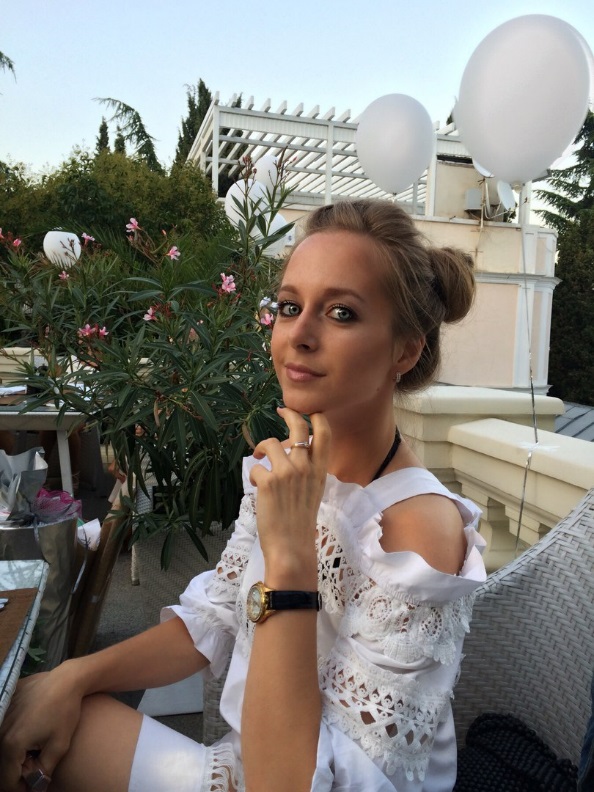 Руднева Анастасия Евгеньевна - педагог-психолог.Квалификационная категория: высшая.Образование: НПУ им. Драгоманова специалист психолог 2011. Второе высшее: ГПА ТНУ им. Вернадского, магистр 2018: менеджмент в педагогических организациях (дошкольное образование).Дата рождения: 12.03.1989 Награды, достижения: победитель всероссийского конкурса «Педагогический дебют 2016» в номинации педагог-психолог, получила правительственную награду от С.В. Аксёнова, обучена по работе с прибором биологической обратной связи БОС «Нейрокурс», ПАК CMS, имею многочисленные благодарности из ФГБОУ МДЦ «Артек». Хобби и увлечения: преподаватель йоги, телесной терапии, вегетарианка, пропагандист здорового образа жизни, путешествий, чтения, психологии. Педагогический стаж: 10 лет.